GUVERNUL ROMANIEI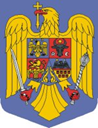 HOTĂRÂREpentru modificarea și completarea Hotărârii Guvernului nr. 43/2020 privind organizarea şi funcţionarea Ministerului Mediului, Apelor şi PădurilorÎn temeiul art. 108 din Constituția României, republicată și al al art. 62 alin. (3) și (4) din Ordonanţa de urgenţă a Guvernului nr. 57/2019 privind Codul administrativ, cu modificările şi completările ulterioareGuvernul României adoptă prezenta hotărâre.
Articol unic - Hotărârea Guvernului nr. 43/2020 privind organizarea şi funcţionarea Ministerului Mediului, Apelor şi Pădurilor, publicată în Monitorul Oficial al României, Partea I, nr. 55 din 28 ianuarie 2020, se modifică și se completează după cum urmează:1. După articolul 16 se introduce un nou articol, articolul 161 cu curmătorul cuprins:“Art. 161- (1) În cadrul Ministerului Mediului, Apelor şi Pădurilor funcționează Corpul atașaților pe probleme de mediu, care asigură reprezentarea ministerului în cadrul misiunilor diplomatice ale României în străinătate.(2) Ministerul Mediului, Apelor şi Pădurilor desemnează, cu avizul Ministerului Afacerilor Externe, prin ordin al ministrului mediului, apelor și pădurilor, dintre specialiștii săi sau ai instituțiilor din subordinea ori de sub autoritatea sa, reprezentanți cu atribuții în domeniul relațiilor pe probleme de mediu, denumiți în continuare atașați pe probleme de mediu, în cadrul misiunilor diplomatice ale României în străinătate.(3) Personalul desemnat potrivit alin. (2) are următoarele atribuții:a) crearea, cultivarea și dezvoltarea dialogului și sprijinirea proiectelor și inițiativelor de cooperare în domeniul climei și protecției mediului; 
          b) promovarea unor obiective și interese punctuale ale României în contextul negocierilor care au loc la nivelul Uniunii Europene sau în plan international, cu state terțe;
          c) sprijinirea obiectivelor Uniunii Europene, asumate și de România în cadrul forurilor internaționale de profil , pe cont propriu sau în cooperare cu alte state membre UE; 
          d) sprijinirea realizării obiectivelor rețelei de diplomație climatică a României.(4) Personalul prevăzut la alin. (2) este supus autorității șefului misiunii diplomatice în care își desfășoară activitatea și acționează sub îndrumarea acestuia pentru îndeplinirea atribuțiilor aferente domeniilor specifice de activitate stabilite de autoritatea trimițătoare.(5) Personalul prevăzut la alin. (2) își desfășoară activitatea pe o perioadă de 4 ani, cu posibilitatea prelungirii acestei perioade cu până la 12 luni.(6) Personalului Ministerului Mediului, Apelor şi Pădurilor trimis pe lângă misiunile diplomatice ale României în străinătate, cu atribuții în domeniul mediului, îi sunt aplicabile dispozițiile legale în vigoare privind personalul trimis în misiune permanentă în străinătate. Pentru acest interval și când se întoarce în țară, acesta face parte din personalul contractual supus legislației în domeniu sau, după caz, are raporturi de serviciu.(7) Cheltuielile aferente funcționării Corpului atașaților pe probleme de mediu se asigură din bugetul aprobat Ministerului Mediului, Apelor şi Pădurilor.2. Anexele nr. 1 și 2 se modifică și se înlocuiesc cu anexele nr. 1 și 2 care fac parte integrantă din prezenta hotărâre.PRIM – MINISTRUFlorin-Vasile CÎȚU